               Εταιρικό Σχήμα 			      Προϋπολογισμός Έργου: €1.637.853,91 1)Αστυνομία Κύπρου(Επικεφαλής Εταίρος )              Προϋπολογισμός (για Κύπρο): €840.853,912)Λιμενικό Σώμα Ελλάδος (Εταίρος 2)		  Χρηματοδότηση: €672.683,13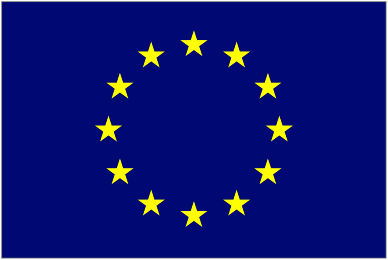 					 Εθνικός Προϋπολογισμός: €168.170,78 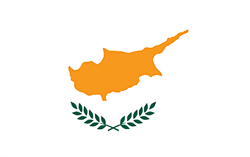 				% ΕΕ    80                                                                                               